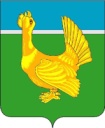 ДУМА  ВЕРХНЕКЕТСКОГО  РАЙОНА  РЕШЕНИЕ  № ___ от ________2017								р.п. Белый  Яр											ул. Гагарина, 15 О внесении изменений в решение Думы Верхнекетского района от 26.04.2016 №22 «О внесении дополнений в решение Думы Верхнекетского района от 30.09.2005  №61 «Об утверждении Перечня объектов муниципальной собственности муниципального образования «Верхнекетский район», передаваемых в собственность Белоярского городского поселения» В целях совершенствования правового акта,Дума Верхнекетского районарешила:1.Внести в решение Думы Верхнекетского района от 26.04.2016 № 22 «О внесении дополнений в решение Думы Верхнекетского района от 30.09.2005 №61 «Об утверждении Перечня объектов муниципальной собственности муниципального образования «Верхнекетский район», передаваемых в собственность Белоярского городского поселения», изменение, заменив в абзаце 2 пункта 1 слова  «845»  словами «864».2. Настоящее решение вступает в силу со дня его подписания.Председатель Думы  Верхнекетского района                                                                              Н.В. Мурзина Дума-1,Адм.-1, УРМИЗ-1, Белоярскоег/п-1